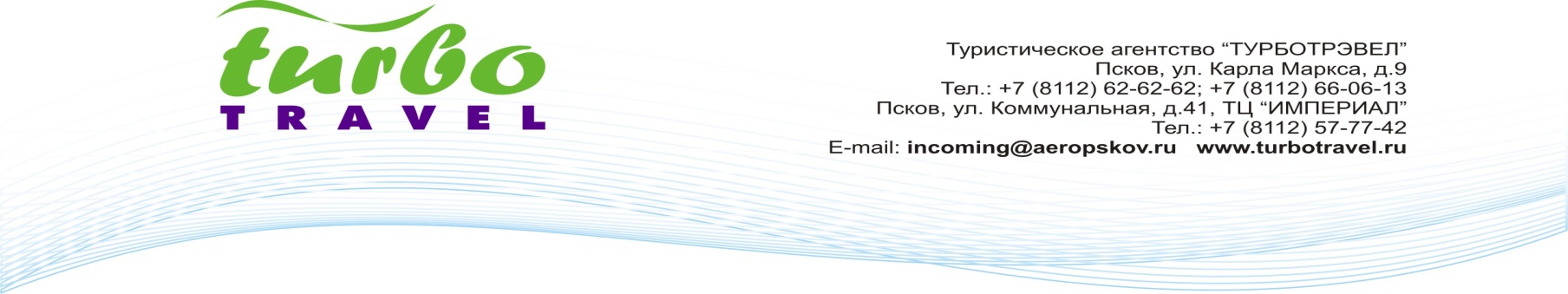 ПАРИЖ21 — 28 Июля 2020 7 ночей/8 днейВас ждёт:- Эйфелева Башня- Обзорная экскурсия- Экскурсия по Монмартру-Музей Парфюмерии Фрагонар- Версаль* Авторский тур Шконда Полины«Цветущий», «жужжащий»…Вот, какие слова приходят в голову, когда думаешь про Париж летом.Весь город напоминает оживленный улей, в котором теперь уже много как коренных жителей, так и гостей, приехавших посмотреть, что же предложит им летний Париж. Если вы хотите увидеть столицу Франции такой, какой ее изображают в романтических мюзиклах – отправляйтесь сюда именно летом!Программа тура1 день.21.07.2020Выезд из Пскова накануне в 23.00, трансфер в аэропорт г.Риги. Или по желанию группы  дополнительная ночь в отеле в Риге $. 07.20-09.10 – перелет в Париж, переезд в отель. 
В этот день мы не будем спешить: мы наконец-то вдохнем знаменитый воздух Парижа и расслабимся.  Предлагаю начать наше путешествие с маленьких приятностей. Прогуляемся по улицам, заглянем в одно из уютных кафе и позавтракаем+пообедаем, а потом с новыми силами отправимся знакомиться с самым главным символом Парижа… Догадались? Конечно, мы поедем на Марсово Поле и присоединимся к дружной компании в 6000 000 человек, которые посещают эту красавицу ежегодно! Едем к Эйфелевой Башне! 2 день.  22.07.2020Завтрак в отеле.Пешеходная обзорная экскурсия по Парижу. Париж - это не город, это целый мир, утверждал Карл V. Экскурсия познакомит вас с историей этого вечно-молодого двухтысячелетнего города и позволит оценить его разнообразие и гармоничность.Экскурсия в самый знаменитый музей духов в мире – Музей парфюмерии  “Фрагонар” cуществующий с начала XX-го века. Сама фабрика находится на юге Франции.3 день.23.07.2020Завтрак. Организованная поездка в Версаль.  Исходя из богатого опыта предыдущих поездок мы не предлагаем вам экскурсию в Версаль, мы предлагаем провести этот день в удовольствие и насладиться Версалем каждому ровно столько, сколько именно Вам будет нужно!  (Проезд ~14евро в обе стороны; входные билеты в Парк и/или Дворец оплачиваются на месте 15/25евро, возвращается в город каждый самостоятельно в любое удобное время).Версаль - это огромный дворец, построенный Людовиком XIV и ставший ныне одним из самых посещаемых туристических мест во Франции.Идея строительства нового замка возникла у короля по причине зависти, которую он испытал, увидев замок своего министра финансов в Во-ле-Виконт. В результате король принял твердое решение о том, что его дворец должен, безусловно, превосходить по роскоши дворец министра. Он нанял ту же команду мастеров, которая построила Во-ле-Виконт, архитектора Луи Лево, художника Шарля Лебрена и ландшафтного архитектора Андре Ленотра и приказал им возвести нечто такое, что должно превзойти по размеру дворец Во-ле-Виконт в сто раз. Парк Версальского дворца — один из самых крупных и значимых в Европе. Он состоит из множества террас, которые понижаются по мере удаления от дворца.4 день.24.07.2020Завтрак. Пешеходная экскурсия по Монмартру.Экскурсия по одному из самых живописных и любопытных районов Парижа. В течение всего Х1Х и начала XX веков он был своего рода Меккой богемного мира. С бульваров, проходящих прямо у подножья Монмартского холма, «района красных фонарей», можно пройти по местам, где находились мастерские художников и их излюбленные рестораны, увидеть базилику Сакрэ–Кёр; церковь Святого Петра на Холме, площадь Холма с её художниками и шаржистами, прилегающими улочками, где в каждой вывеске, в каждой репродукции оживает уникальная история Монмартра С вершины Монмартра, куда ведет широкая многоярусная лестница, открывается панорама Парижа и вид вокруг в ясную погоду на .5 день.25.07.2020Завтрак. Свободный день или дополнительная экскурсия. Авторская экскурсия Париж для Гурманов с дегустацией. (45 евро/чел.)Дорогие друзья, в ходе этой экскурсии мы проведем вас по самым вкусным уголкам Парижа. Она подойдет как любителям так и настоящим ценителям пищи богов!  Во время, дегустации вы сможете узнать тысячелетнюю историю виноделия, методы и основные принципы его приготовления и хранения, а также идеальное сочетание разных видов сыра с вином.Мон-Сен-Мишель (целый день, группа 6 чел.- 190 евро/чел. (группа 10 чел. – 160 евро/чел. )    + входной билет ~15 евро; ).«Восьмое чудо света», Мон-Сен-Мишель – национальная святыня, уступает в популярности только Эйфелевой башне и Версалю. Его судьба – символическое воспроизведение истории Франции, весь путь, пройденный за века душой кельта и француза. Историки Гужо и Гувьон называют Мон-Сен-Мишель «одним из мест – их немного на земном шаре, – где люди уже на заре человечества пытались говорить с небом». Виктор Гюго называл его «пирамидой в океане».  Здесь, по преданию, завершилось библейское сражение Архангела Михаила с сатаной. По легенде, здесь архангел Михаил дал Святому Оберу задание построить на вершине скалистого острова церковь. С XII века сюда шли и идут паломники.Захватывающее дыхание зрелище ждет путешественника, забравшегося по старинным узким улочкам на вершину горы! Здесь самые сильные на побережье Европы приливы. В зависимости от времени лунных суток остров оказывается окруженным то бескрайним простором морского песка, то безбрежным океаном.Монастырь-крепость знал немало опасностей, но никогда не оказывался в руках врага. Его залы, невероятный висячий садик – все дает представление об истории уникального аббатства.      6 день.26.07.2020Завтрак. Свободный день или дополнительная экскурсия.Экскурсия в Лувр (45 евро/чел.) (входной билет оплачивается на месте-17 евро). Экскурсия по Лувру познакомит вас с такими шедеврами, как Мона Лиза Леонардо да Винчи, Венера Милосская и Ника Самофракийская, а также раскроет для вас многие тайны живописи, скульптуры и истории искусства в Европе.Нормандия – Океан! (целый день, группа 6 чел - 146 евро/чел. (группа 10 чел – 127 евро/чел.)  + обед ~ 25евро;  ).Поездка в Нормандию начинается с посещения Руана – столицы Верхней Нормандии. Город представляет собой настоящий музей шедевров готики. Печальную известность город обрёл из за процесса Жанны Д’Арк.Можем заехать и в Живерни, где жил Клод Моне. Потрясающий сад цветов, знаменитый розовый дом с зелеными ставнями, японский прудик...Дальше приезжаем на Ла Манш – в буржуазный курорт Довиль, где проходят голливудские кинофестивали. На пляже – деревянный променад с кабинками, подписанными именами голливудских звезд.   Довиль - самый изящный и самый модный курорт на нормандском побережье.Возможно  заехать на рынок морепродуктов в Трувиле, где продают улов этого дня, можно попробовать устрицы или что-нибудь еще – приготовят прямо на месте. 
Переезд в Онфлер – город, где проходят фестивали российского кино, город-сказка, старинный рыбацкий порт. Он издавна привлекал туристов и художников, на картинах импрессионистов вы узнаете его гавань с яхтами и рыбацкими лодками.Рекомендуем съездить в Диснейлэнд. Волшебный мир, созданный не только для детей, но и для взрослых.  Диснейленд — это целая страна, парк развлечений, который занимает 1943 гектара и условно поделен на: страну приключений — Adventureland, страну фантазий — Fantasyland, страну открытий — Discoveryland, «пограничную» страну — Frontierland («Дикий Запад») и главную улицу — Main Street.7 день.27.07.2020Завтрак. Свободный день или дополнительная экскурсия.Замки Луары (целый день, группа 6 чел - 146 евро/чел. (группа 1- чел. – 127 евро/чел.) + входные билеты (ориентировочно по 12-15 евро).Замками Луары традиционно называются сорок два прекрасных замка, построенных вдоль живописной реки Луары, хотя всего в долине реки до наших дней сохранилось около тысячи резиденций французских королей и зажиточных дворян. Самые знаменитые из замков — это Шенонсо, Шамбор и Амбуаз, роскошные архитектурные сооружения, которые вдохновляли и продолжают вдохновлять художников и литераторов, историков и архитекторов, а также восхищать своей красотой туристов со всего мира. Широко известны также замки: Шеверни, Шатодан, Блуа, Шомон-сюр-Луар, Шинон, Ланжэ, Сомюр, Валансэ, Лош и другие.На увлекательной экскурсии в замки Луары вы сможете перенестись на время в Средние века, послушать захватывающие истории и легенды и почувствовать себя храбрыми рыцарями и прекрасными дамами. Историко-архитектурная ценность французских замков настолько велика, что долина Луары была занесена в Список всемирного наследия ЮНЕСКО.8 день.28.07.202006.30 - Освобождение номеров. Сбор группы, оплата гор.налога, завтрак сухой паек (по возможности), трансфер в аэропорт.10.05-13.50 – перелет в Ригу, время на обед $, трансфер в Псков.  Прибытие ~23.00.Стоимость тура— 53000р. (при полной оплате до 15.03)Стоимость тура – 746 евро.**В стоимость включено:Прямой авиаперелет из Риги, включая ручную кладь (. на человека размер которой не превышает  55х40х23 + сумка или пакет из Duty Free); проживание в отеле 3* в Париже; питание – завтраки в отеле; трансферы (в Париже на общественном транспорте), экскурсии согласно программе тура (Обзорная, Фрагонар, Монмартр, организованная поездка в Версаль (проезд оплачивается дополнительно), сопровождение представителем турфирмы «Турботрэвел».Дополнительно оплачиваются:Багаж —  — 6000р. в обе стороны;Городской налог в отеле 2-4 евро с человека за ночь;Входные билеты в музеи, парки, дегустации;Доплата за одноместное размещение – 20000р.Дополнительные экскурсии (описание и стоимость в программе) – оплата по ЦБ+2,5%. ВНИМАНИЕ!Для поездки необходимо наличие шенгенской визы и мед.страховки. В программе данного тура туроператор оставляет за собой право изменять и дополнять программу, не уменьшая объёма!Тур состоится при наборе в группу не менее 10 человек.Время в программе тура указано местное (во Франции – 2  часа)!!Вы также можете забронировать предварительно билеты в Мулен Руж (от 119* евро + бокал шампанского) или Лидо (от 120*евро+бокал шампанского),Диснейлэнд (72* евро)  и кораблик по Сене (13* евро).** оплата в рублях по курсу цб+2%